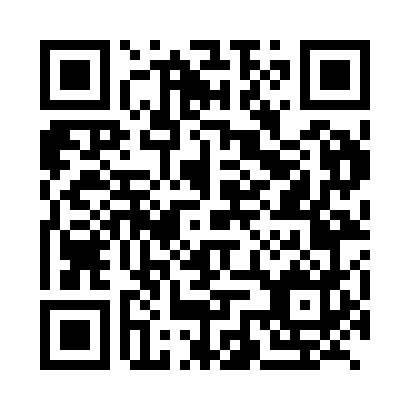 Prayer times for Babkov, SlovakiaWed 1 May 2024 - Fri 31 May 2024High Latitude Method: Angle Based RulePrayer Calculation Method: Muslim World LeagueAsar Calculation Method: HanafiPrayer times provided by https://www.salahtimes.comDateDayFajrSunriseDhuhrAsrMaghribIsha1Wed3:085:2412:425:478:0210:082Thu3:065:2212:425:488:0410:113Fri3:035:2012:425:498:0510:134Sat3:005:1912:425:508:0710:165Sun2:575:1712:425:518:0810:186Mon2:545:1512:425:528:1010:217Tue2:515:1412:425:528:1110:248Wed2:485:1212:425:538:1210:269Thu2:455:1112:425:548:1410:2910Fri2:425:0912:425:558:1510:3211Sat2:395:0812:425:568:1710:3412Sun2:365:0612:425:578:1810:3713Mon2:335:0512:425:578:1910:4014Tue2:305:0312:425:588:2110:4315Wed2:275:0212:425:598:2210:4516Thu2:265:0112:426:008:2310:4817Fri2:255:0012:426:018:2510:5118Sat2:254:5812:426:018:2610:5119Sun2:244:5712:426:028:2710:5220Mon2:244:5612:426:038:2910:5221Tue2:234:5512:426:048:3010:5322Wed2:234:5412:426:048:3110:5423Thu2:234:5312:426:058:3210:5424Fri2:224:5212:426:068:3410:5525Sat2:224:5112:426:078:3510:5526Sun2:224:5012:436:078:3610:5627Mon2:214:4912:436:088:3710:5628Tue2:214:4812:436:098:3810:5729Wed2:214:4712:436:098:3910:5730Thu2:214:4612:436:108:4010:5831Fri2:204:4612:436:118:4110:58